УТВЕРЖДАЮ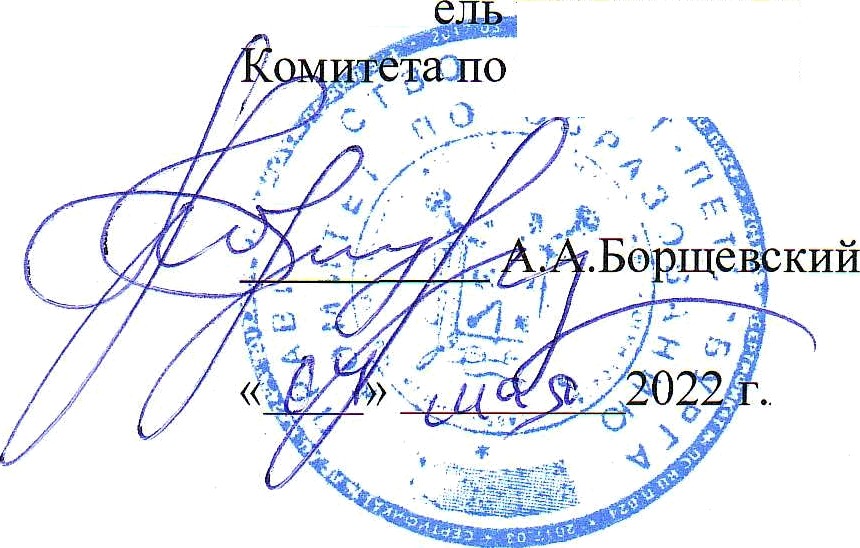 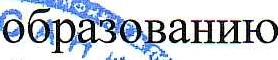 Пер	“ заместите	председателя пё физ	 кой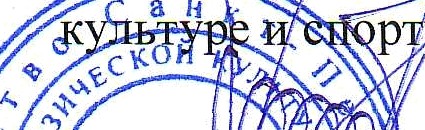 А.А.Хорт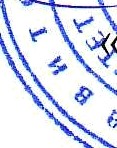 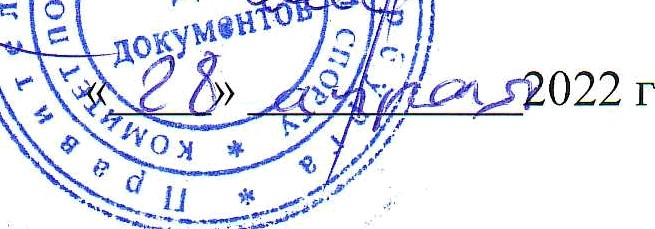 JoгенВАноpeктopaГБОУ «Ба	ийский берег»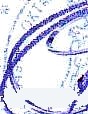 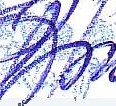   '  ,	 В.В. Грибанов«   $»	2022 г.ПОЛОЖЕНИЕо проведении регионального этапаоткрытого заочного Всероссийского смотра-конкурса на лучшую постановку физкультурной работы и развитие массового спортасреди школьных спортивных клубов в 2021/2022 учебном годуСанкт-Петербург2022 г.Общие положенияРегиональный этап открытого заочного Всероссийского смотра-конкурса на лучюую постановку физкультурной работы и развитие массового спорта среди школьных спортивньт клубов в 2021/2022 учебном году (далее  Смотр-конкурс) проводится в соответствии с:Указом Президента Российской Федерации от 07 мая 2018 г. № 204 «О национальных целях и стратегических задачах развития Российской Федерации на период до 2024 года»;пунктом 17 Межотраслевой программы развития школьного спорта, утвержденной приказом Минспорта России и Мивпросвещения России от 17 февраля 2021 г. № 86/59;пунктами 41, 42 и 52 плана основных мероприятий, проводимых в рамках Десятилетия детства, на период до 2027 года, утвержденного распоряжением Правительства Российской Федерации от 23 января 2021 г. № 122-p;Примерной программой воспитания, одобренной решением федерального учебно- методического объединения по общему образованию (протокол от 2 тоня 2020 г. № 2/20);Объявлением о проведении открьггого заочного Всероссийского смотра-конкурсана лучшую постановку физкультурной работы и развитие массового спорта среди школьных спортивмых клубов в 2021/2022 учебном году.Настоящее Положение о проведении Смотра-конкурса (далее - Положение) регламентирует порядок конкурсного отбора, оценку материалов по результатам деятельности школьнъіх спортивньт клубов (далее - ШСК) общеобразовательных организацгій Санкт-Петербурга по физкультурной работе с обучающимися и развитию массового спорта.Целью Смотра-конкурса является поддержка и развитие деятельности ШСК, направленной на развитие массовых и индивидуальньт форм физкультурной и спортивно- массовой работы, формирование здорового образа жизни средп обучающихся.Задачи Смотра-конкурса:выявление лучших ШСК, в том числе по организации физкультурной и спортивной работы с детьми с OB3, детьми-инвалидами, детьми, попавшими в трудную жизненную ситуацию, детьми из многодетных и малообеспеченных семей, детьми с единственным родителем, детьми-сиротами и детьми, оставшимися без попечения родителей;выявление одаренных детей в области физической культуры и спорта;привлечение членов ШСК к деятельности по пропаганде физической культуры и спорта, здорового образа жизни, Всероссийского физкультурно-спортивного комплекса«Готов к труду и обороне» (далее - ВФСК «ГТО»), Всероссийских спортивньт соревнований школьников «Президентские состязания» (далее - ПC) и Всероссийских спортивных соревнований школьников «Президентские спортивные игры» (далее - ПСИ), Всероссийских спортпвных игр школьньт спортивньт клубов (далее — Игры ШСК);ознакомление с формами организации работы, инновационными разработками, информационно-просветительской деятельностью для дальнейшего совершенствования системы развития ШСК и распространения передового опьгга;популяризация  и  распространение  передового  опыта  в  содержание и совершенствовании учебно-материальной базы общеобразователъньт организаций;поддержка интеллектуального, физического и творческого развития обучающихся, поощрение руководителей и коллективов общеобразовательных организаций, уделяющих должное внимание  развитию и содержанию  материально-технических условий для физического воспитания обучающихся;расширение возможностей школьного спорта как фактора сплочения педагогического,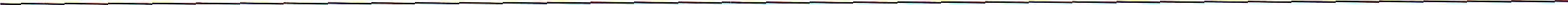 2ученического и родительского сообщества общеобразовательных организаций;воспитание у обучающихся чувства гордости за свою образовательную организацию, развитие культуры и традиций болельщиков спортивных команд.Организаторы Смотра-конкурсаОбщее руководство проведением Смотра-конкурса осуществляется Комитетом по образованию и Комитетом по физической культуре и спорту.Непосредственную   организацию,   проведение,   информационное и организационно-методическое сопровождение Смотра-комкурса осуществляет Государственное бюджетное нетиповое образовательное учреждение детский оздоровительно-образовательный туристский центр Санкт-Петербурга «Балтийский берег», (далее - ГБОУ «Балтийский берег»).Подведение итогов Смотра-конкурса осуществляет Конкурсная комиссия в составе согласно Прчложению № 1 к настоящему Положению.Регламент проведения Смотра-конкурсаСмотр-конкурс проводится в заочной форме по итогам 2021/2022 учебного года в два этапа:этап (районный) — проводится администрациями районов Санкт-Петербурга в срок: с 1 июня по 31 августа 2022 года.этан   резиональныи)   —  проводится   ГБОУ  «Балтийский  берег» в срок: с 1 по 30 сентября 2022 года.Победители и примеры Смотра-конкурса получат право представлять Санкт-Иетербург на всероссийском этапе открытого заочного Всероссийского смотра- конкурса на лучшую постановку физкультурной работы и развитие массового cnopтa среди школьных спортивных клубов в 2021/2022 учебном году, проводимом Федеральным государственным бюджетным учреждением «Федеральный центр организационно- методического обеспечения физического воспитания» Министерства просвещения Российской Федерации (далее — ФГБУ «ФЦОМОФВ»).Участники Всероссийского эmana самостоятельно проходят онлайн-регистрацию и подают заявки и конкурсные материалы через Единую информационн ую площадку по wаправлению «Физическая культура и cnopm в oбpaзogaниu» ФГБУ «ФІfОМОФВ» https.’//eun-фкuc. рф до 2 октября 2022 года.Электронная онлайн-регистрация и прием ссылок на Конкурсные материалы для участия в Смотре-конкурсе осуществляются в период проведения районного этапа и допускаются к отправке до 12:00 (MCK) 6 сентября 2022 года.К участию в Смотре-конкурсе не допускаются:участники, не прошедшие онлайн-регпстрацию;участники, представившие ссылки на Конкурсные материалы, не соответствующие требованиям настоящего Положения;участники, не указанные в решении районньт конкурсньт комиссий.Информация о Смотре-конкурсе размещается на сайте ГБОУ «Балтийский берег» в информационно-телекоммуникационной сети «Интернет» (далее — сети Интернет) http://fsr.baIticbereg.ru/.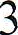 Номинации Смотра-конкурса4-1. Смотр-конкурс проводится по следующим номинациям:поминация X• 1 — «Звезды школьного спорта» — школьнъlй спортивньгїі клуб, реализующпй социально значимые мероприятия: всероссийские спортивные соревнования (игры) школьников «Президентские состязания» и «Президентские спортивньlе игры», ВФСК «Готов к труду и обороне» (ГТО);номинацня Х• 2 «Спортивный резерв» — школьный спортивный клуб, развивающий национальные и неолимпийские виды спорта;поминацня  Х•  3   «Спорт  без  грапиц»  -  школьньШ  спортивный  клуб по организации работы с различными социальными категориями детей (детьми, попавшими в трудную жизненную ситуацию, детьми из ммогодетных и малообеспеченных семей, детьми-инвалидами, детьми с единственньвvі родителем, детьми-сиротами и детьми, оставшимися	без	попеченяя	родителей,	детьми с ограниченными возможностями здоровья);номинацня Х• 4 — «Спорт-инфо-просвет» — школьный спортивный клуб, занимающийся информациоино-просветительским освещением олимпийского движения;номинация Х• 5 — «Лучтий руководитель школьного спортивного клуба».Требования к участникам Смотра-конкурсаВ Смотре-конкурсе могут принимать участие ШСК, являющиеся отделением дополнительного  образования  детей  физкультурно-спортивной  направлепности или общественными объединениями без образования юридического лица государственных бюджетньт общеобразовательньт учреждений Санкт-Петербурга.К участию в Смотре-конкурсе от одного района Санкт-Петербурга допускаются не более одного участника в каждой номинации - (победителя районного этапа). Дополнительно к участию в Смотре-конкурсе допускается по одному ШСК, подведомственному Комитету по образованию, в каждой номинации.К участию в Смотре-конкурсе не допускаются ШСК - победители Смотра- Конкурса 2020/2021 учебного года независимо от номинации.В районном этапе обязательно участие всех ШСЕ района за исключением указанных в п.5.3 настоящего Положения.Участники Смотра-конкурса:самостоятельно размещают в сети Интернет на pecypce http://www.rutube.ru/ (с разрешением не менее 640 х 480 и с ограничением возможности комментариев) видеоролик, время которого не превышает 8 минут, отражающий цели и задачи Смотра-конкурса;самостоятельно размещают Конкурсные материалы в любом из разрешенных облачньт хранилищ с открытым доступом (структура папки с Конкурсными материалами приведена в Приложении № 2);самостоятельно следят за обновлениями, ходом и результатами регионального этапаСмотра-конкурса на официальном сайте ГБОУ «Балтийский берег» http://fsr.balticbereg.ru/.Ответственность за содержание, размещение и достоверность информации, представленной в материалах, возлагается на руководителя общеобразовательной организации, представляющего ШСК.Размещая в сети Интернет материалы Смотра-конкурса, участники тем самым разрешают использовать их в целях пропаганды здорового образа жизни посредством физической культуры и спорта.	4Участие в Смотре-конкурсе подтверждает факт согласия участника на обработку персональных данных.Организаторы	Смотра-конкурса	не	несут	ответствеипость	за	нарушение участнггками Смотра-конкурса авторских прав.Требования	к	содержанпю	конкурсного	материала	отражены в Приложении № 3.Конкурсные материалы принимаются только в электронном виде и включают:паспорт ШСК по установленной форме (Приложение № 4);презентацию, отражающую деятельность ШСК, согласно выбранной номинации (Приложеиие № 5);впдеоролик — визитную карточку ШСК согласно выбранной номинации (Приложение № 6);самопрезентацию руководителя ШСК (Приложение Кв 7);эссе обучающихся ШСК (Приложение № 8);перечень спортивных достижений обучающихся ШСК (Приложение Ks 9);заявку на участие в Конкурсе по установленной форме в формате pdf или jpeg (Приложение No 10).Организаторы районного этапа:в срок до 01 пюня 2022 года заправляют решение районного отдела образования о назначении их ответственными за организацию и проведение районного этапа Смотра- конкурса в Яндекс-форме: https://forms.yandex.ru/cIoud/625010811e00e8b55fea3190/.самостоятельно определяют формат проведения районного этапа Смотра-конкурса;самостоятельно определяют объем Конкурсных материалов, предоставляемых для участия в районном этапе Смотра-конкурса;в срок до 12:00 (MCK) 6 сентября 2021 года направляют решение районной Конкурсной комиссии о направлении победителей районного этапа Смотра-конкурса (Приложение № 11) по адресу электронной почты: s.sportspb@yandex.ru с пометкой в теме письма: «Смотр-конкурс ШСК 2021/2022», район Санкт-Петербурга.обеспечивают онлайн-регистрацию и предоставление Конкурсньт материалов участниками Смотра-конкурса (победителями районного этапа) в полном объеме в соответствии с п.5.11 настоящего Положения.Победители райомного этапа направляют конкурсные материалы в виде ссылок на   соответствующие   документы   и/или   папки   при   онлайн-регистрации в Яндекс-форме: httдs://forms.vandex.ru/cloud/625002efb567cd0c4346fb78/.В 12:00 (MCK) 6 сентября 2022 года Яндекс-форма приема Конкурсных материалов будет автоматически закрыта. Отправка Конкурсных материалов после указанного времени и даты будет невозможна.5.17. Конкурсные материалы оцениваются по балльной системе. В качествепоказателя коллегиального мнения членов Конкурсной комиссии используется среднеарифметгіческое значение баллов.Оргкомитет Смотра-конкурсаОрганизационно-методическое сопровожденпе Смотра-конкурса осуществляется ГБОУ «Балтийский берег». Экспертное сопровождение Смотра-конкурса осуществляется Конкурсной комиссией (Приложение № 1).Конкурсная комиссия:определяет требования к оформлению конкурсньт материалов;утверждает итоги Смотра-конкурса;принимает организацпонные решения по вопросам, связанным с проведением Смотра-конкурса;ГБОУ «Балтийский берег»:разрабатывает	Положение	и	конкурсную	документацию	для	проведения Смотра-конкурса;организует вебинар по организации и проведению Смотра-конкурса;осуществляет приём конкурсных материалов, проверку их соответствия требованиті настоящего Положения, распределение их по номинациям;формирует списки участников, победителей, призеров и рейтинг участников Смотра-конкурса по результатам экспертной оценки конкурсного материала;осуществляет экспертную оценку конкурсных материалов;осуществляет	информационную	и	методическую	поддержку	участников Смотра-конкурса при подготовке конкурсных материалов;формирует и размещает публичную документацию и результаты Смотра-конкурса на официальном сайте ГКЦ ФСР ГБОУ «Балтийский берег» hПp://fsr.balticbereg.ru/;запрашивает	дополнмтельные	докумеіггы,	подтверждающие	сведения, представлепные в заявке на участие в Смотре-конкурсе;Рабочая группа в период с 6 по 15 сентября 2022 горы проводит оценку соответствия заявок на участие в Смотре-конкурсе от общеобразовательных организаций решениям районных конкурсных комиссий и техническую экспертизу конкурсных материалов.После отбора Конкурсных материалов направляет их членам Конкурсной комиссии, вместе с соответствующим заключением.Контактная информация по вопросам участия в Смотре-конкурсе:электронная почта: s.sportspb@yandex.ru, в теме письма обязательно указывать«Смотр-конкурс ШСК»;телефон: 572-12-90 (по будням с 11.00 до 17.00) педагоги-организаторы FБOY «Балтийский берег» Бибич Андрей Владимирович и Зябкина Александра Владиславовна.Подведение итогов Смотра-конкурсаОценка конкурсных материалов участников на районном этапе осуществляется в соответствии с Приложениями №Nв 3, 4, 5, 6, 7, 8, 9 по итоговой сумме баллов. Победителя в каждой номинации определяют районные конкурсные комиссии.В период с 15 по 30 сентября 2022 года Конкурсная комиссия оценивает Конкурсные материалы участников на основании протокола Рабочей группы и определяет победителей и призеров Смотра-конкурса.Итоговый протокол Смотра-конкурса утверждается членами Конкурсной комиссии Комитета по образованюо и Комитета по физической культуре и спорту на основаниипротокола заседания Конкурсной комиссия.Информация об участивках Смотра-конкурса, публичная докумептация и результаты Смотра-конкурса размещаются на сайте ГКЦ ФСР ГБОУ «Балтийский берег» http://fsr.balticbereg.ru/.Награждение победіггелей и примеров Смотра-копкурсаВ каждой номинации по результатам экспертной оценки Конкурсмой комиссии определяются победители и примеры Смотра-конкурса в зависимости от набранного количества баллов.Победители и примеры Смотра-конкурса (1 - 3 места) награждаются дипломами организаторов Смотра-конкурса.Участники Конкурса, ме занявшие призовые места, награждаются электронными сертификатами участника, которые направляются по адресу электронной поиты, указанному при онлайн-регистрации.Приложение № 1 к Положению о проведении регионального этапа открытого заочного Всероссийского смотра-конкурса на лучюую постановку физкультурной работы и развитие массового спорта среди школьных спортивньlх клубовв 202 I/2022 учебном годуСОСТАВЫ i ОНБУРСНОЙ КОМИССИИИ РАБОЧЕЙ ГРУППЫ ЕОНКУРСНОЙ КОМИССИИрегионального этапа открытого заочного Всероссийского смотра-конкурса на лучюую постановку физкультурной работыи развитие массового спорта среди пікольных спортивных клубовв 2021/2022 учебном годуКонкурсная комиссияБорщевскийАндрей АлексапдровичКузьминПетр ВладимировичЛапинаЕвгения ЮрьевнаХортАндрей Алексеевичзаместитель	председателя	Комитета по образованиюначальник  Отдела  воспитательной  работы и дополнительного образования  Комитета по образованиюначальник Отдела по спортивно-массовой работе  Комитета  по  физической  культуре и спортупервый заместитель председателя Комитета по физической культуре и спорту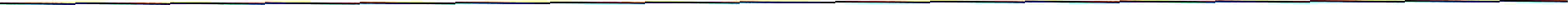 Работая rpyппa конкурсной комиссииКазункоПолина Юрьев наМосягинаИнга Лео нидовнаКабановСергей СергеевичСергееваВиктория О леговнаА ксеноваПолина АндреевнаБибичАндрей ВладимировичВолковАлексей МихайловичЗябкина Але ксандра В ладис лавовнаначальник городского координационного центра по	физкультурно-спортивной				работе государственного бюджетного		нетипового образовательного	учреждения			детского оздоровительно-образовательного	туристского центра Санкт-Петербурга «Балтийский берег»начальник Отдела по спортивно-массовой работе государственного бюджетного учреждения «Санкт- Петербургский  центр  физической  культуры и спорта»начальник Отдела организации мероприятий Комплекса ГТО государственного бюджетного учреждения	«Санкт-Петербургский	центр физической культуры и спорта»специалист		1-й	категории	сектора по развитию дополнительного образования отдела	воспитательной		работы и  дополнительного  образования  Комитета по образованиюспециалист отдела по взаимодействию с органами государственной власти Санкт-Петербургского государственного   автономного    учреждения«Дирекция по управлению спортивными сооружениями»пеqагог-организатор городского координационного центра   по   физкультурно-спортивной   работеоздоровительно-образовательного	туристского центра Санкт-Петербурга «Балтийский берег»методист городского координационного центра по	физкультурно-спортивной				работе государственного бюджетного		нетипового образовательного	учреждения			детского оздоровительно-образовательного	туристского центра Санкт-Петербурга «Балтийский берег»педагог-организатор городского координационного центра по физкультурно-спортивной работе государственного бюджетного		нетипового образовательного	учреждения			детского оздоровительно-образовательного	туристского центра Санкт-Петербурга «Балтийский берег»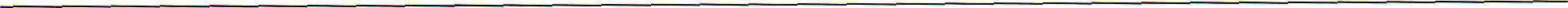 Пpилoжeнue № 2 к Пonoжeнию o пpoBeдeнiiii periioHaлbHOFO 3TäIIä 0TK{)bITOFO 3ãO'1HOFO BcepoccийCKOFO CMOT]3iã-KOHK	Ca Ha лyчmyю пocтaнoBxy Qи3xyльтypнoii pafioTbi и paзBiiTиe MacCOBOгO cпopтa cpeдii mкoльньIX GHO TTlBHhix клy6oBB 2021/2022 yчefiнoM rosyПPИMEP OPFAHИ3AIIИИ ПAПOKQЛJI XPAПEHИ I KOHKYPCHßIX METEPИAЛOB:456 CfìHкт-ПeTepfivpг KoлriинcxHй paÎÎOH IIICK «Pexopд»зfìflBKa.doc зfìяBKa.pdf пacriopт IIICK.doc пpeзeHTaiȚHя.pptMarepH&JlbI пpeзeHTauHHØoxyмeHrbiÜHMBOJIHK£fÍ1lCK3M6лeMa.jpgneBHз.docØoxvмeHrbiГfiOVлHцeHзия.]3dfØoкyмeHтьilIICKH]эHKaз.pdf HJIH H]3OTOKOл.pdfпOлoжeHиe.pdf MH ycraB.j3df HлaH pa6OThIpacпиcaнHe.pdfrpaQик.pdfKaлeHn пHaH.pdfплaH MepoпpияTHй.pdf3H£tKWTOпpикaз1.pdfпpиxaз2.pdf 10.1 HCH ii HC1. 1 ripoтoxOлbIHCИ.pdf iłJIH F]3íìMOThiHCИ.pdf sJIH QHHJIOMbIHCPl.pdf10.1.2 npoтoxoльiПC.pdf HлH rpaMOThIПC.pdf HAH QHHJIOMhIПC.pdfGecrHBaJlbFTOпpoтoxoльiFTO.pdf iinH F]3£tMOTbIFTO.pdf lUIH ,£țHHJIOMh1FTO.pdf 1 I . C пOj3THBHьIe дocTHжeHия11.1 пpHлoжeHHe9.doc	OTOKOJIbI )3 MOTI>I@HIIHOMßI H]9OTOKOл1.pdf QHHJIOM1.pdfrj3ifMOTa1.pdfИrpьiШCK1 rI{3OTOKOJIbII1ICK.pdf иłI	r¡3ãMOTbII1IC.pdf tiH  ,I}HłUIOMbIl1lCK.pdfÙHQOpMПpocBeTпepeчeHь MepoпpияTHĞ GO GGbIJIKíìMH. doc13.2 ...15. PyкOBoqитeльШCK15. 1 cepTHQHK£fTbI.]adfпporpaMMbI.pdf6nílFOQíl]3HOCTи.pdfrpaмoTьI.pdfrry6JITlK£ffțH .pdfcaмoripeзeHrauия.ppt или caмonpeзeнтaцriя.mp4 эcce1.docэcce2.doc эcce3.docПриложение № 3 к Положению о проведении регионального этапа открытого заочного Всероссийского смотра-конкурса на лучшую постановку физкультурной работы и развитие массового спорта среди школьных спортивных клубов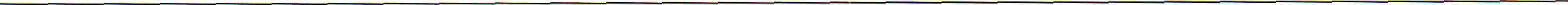 в 2021/2022 учебном годуТребования к содержанию портфолио к номинации N. 1Требования к содержанию портфолио к номинации N•. 2Требования к содержанию к номинации N. 3Требования н содержанию портфолио к номинации N.• 4Требования к содержанию портфолио к номинации N. 5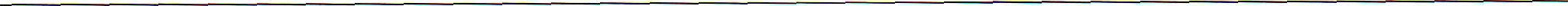 Результаты спортивных достижений обучающихся ШСК в физкультурно- спортивньіх мероприятиях различного уровня (муниципальньlй, региональньlй, всероссийский)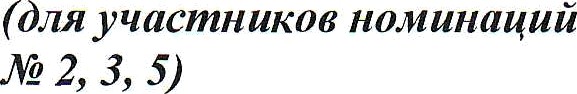 Количество занятьт призовых мест в мероприятиях Фестиваля Всероссийского физкультурно-спортивного комплекса «Готов к труду и обороне» (ГТО) среди обучающихся общеобразовательных организаций(для участников номинацийХ• 1, 5)Муниципальный уровень 2021/2022 уч. г.Для личньт соревнованийместо — 3 балламесто — 2 балламесто — 1 баллДля командных соревнованийместо — 6 балловместо — 4 балламесто — 2 баллаМуниципальный уровень 2021/2022 уч. г.место  6 балловместо — 4 балламесто — 2 баллаРегиональнъій уровень 2021/2022 уч. г.Для личньгх соревнованийместо — 6 балловместо — 5 балловместо — 4 баллаДля комацдньгх соревнованийместо — 12 балловместо — 10 балловместо — 8 балловРегиональный уровень 2021/2022 уч. г.место — 12 балловместо — 10 балловместо — 8 балловВсероссийский уровень 2021/2022 уч. г.Для личных соревнованийместо — 10 бшаловместо — 8 fiалловместо — 7 баллов участие — 5 баловДля команqных соревнованийместо — 20 балловместо — 16 балловместо — 14 баллов участие — 10 балловВсероссийскии уровень 2021/2022 уч. г.место — 20 балловместо  16 балловместо  14 балловКоличество баллов указано за одно занятое мее+о на соревнованиях разных уровнейКоличество баллов указано3Lt ОДПОкомандное место на муниципально м уровне;за одно индивидуаль- ное место на региональном и всероссийском уровнеКоличество полученных знаков ГТО: золотых, серебряных и бронзовых (для участников номинацийзолотой знак FTO— серебряный знак ГТОбронзовый знак ГТО1 знак — 3 балла1 знак — 2 балла1 знак — 1 баллКоличество зaщятьm призовые мест во Всероссийских играх ШСК(для участников номинации-° ›Количество занятьт призовых мест в «Президентских спортивньт играх» и«Президентских спортивныхсостязаниях»(для участников номинацииХ• 1, 5)Муниципальный уровень2021/2022 уч. г.место — 6 балловместо —4 балламесто —2 баллаМуниципсLчьный уровень2021/2022 уч. г.место —6 балловместо — 4 балламесто — 2 баллаРегиональный уровень2021/2022 уч. г.место — 12 балловместо — 10 балловместо — 8 беловРегиональныи уровень2021/2022 уч. г.место — 12 балловместо — 10 балловместо — 8 балловВсероссииский уровень2021/2022 уч. г.место — 20 балловместо — 16 балловместо — 14 балловВсероссиискии уровень2021/2022 уч. г.место — 20 балловместо — 16 балловместо — 14 балловколичество баллов указано за одно занятое командное место на соревнованиях разных уровнейколичество баллов указано за одно занятое командное место на соревнованиях разных уровней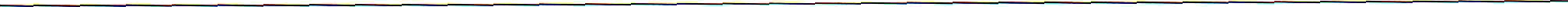 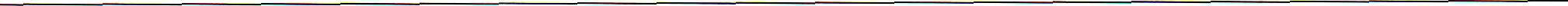 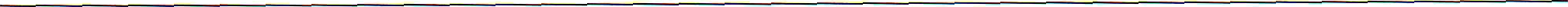 BHHMAHHE!под мvнициігtлъным v oвнEмДЛЯ CУBAEKTA РОССИЙСКОЙ ФЕДЕРАЦИИ САНКТ-ПЕТЕРБУРГ ПРИЗНАЕТСЯ УPOBEHЬ АДМИНИСТРАТИВНОГО РАЙОНА САНКТ-ПЕТЕРВУРГАПриложение № 4 к Положению о проведенші регионального этапа открытого заочного Всероссийского смотра-конкурса на лучтую постановку физкультурноіі работы и развитие массового спорта среди ткольных спортивных клубов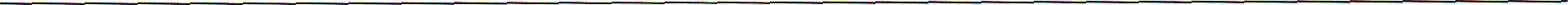 в 2021/2022 учебном годуПACПOPT ШКОЛЬНОГО CПOPTИBHOFO ЕЛУБА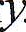 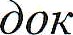 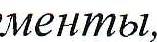 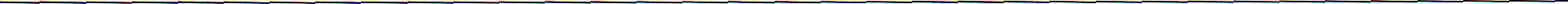 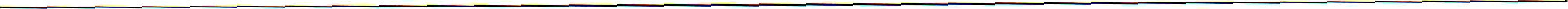 Приложение № 5 к Положению о проведении регионального этапа открытого заочного Всероссиііского смотра-конкурса на лучтую постановку физкультурной работы и развитие массового спорта среди школьных спортивных клубов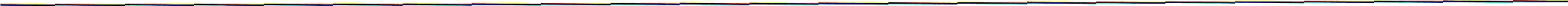 в 2021/2022 учебном годуПРЕЗЕПТАЦИЯТребования к содержанию конкvрсной работы —  презентации.Представление презентации: название номинации, субъект Российской Федерации, полное наименование образовательной организации, на базе которой создан ШСК, название ШСК, Ф.И.О. руководителя ШСК, краткая историческая справка ШСК.Презентация должна отражать след  щие позиции:Организацию и проведение физкультурно-оздоровительной, физкультурно- спортивной деятельности и спортивно-массовых мероприятий (документация, атрибутика и т.п.), разнообразие применяемых форм и технологий деятельности ШСК в соответствии с выбранной номинацией.Спортивные достижения участников ШСК.Обеспеченность спортивным инвентарём и оборудованием.Социальное партнёрство (связь с образовательными, досуговыми, административными учреждениями).Индивидуальную особенность клуба в соответствии с заявленной номинацией.Наличие и состояние мaтepиaльщo-тexничecкoй базы клуба с видовым назначением (спортивньlе залы, тpeнaжëpньIe залы, физкультурно-оздоровительные залы: залы для занятий общей физической подготовкой (ОФП), залы для подвижньт и спортивных игр, залы ритмической гимнастики и хореографпи, залы настольного тенниса, залы борьбы), приспособленные залы, открьпые физкультурно-игровые площадки).Требования к оформлению конкурсной работы —  презентации:конкурсные работы выполняются на русском языке.программное обеспечение для создания презентации — MS Office PowerPoint;максимальньйі объем презентации — 15 слайдов.Приложение № 6 к Положенто о проведении регионального этапа открытого заочного Всероссиііского смотра-конкурса на лучюую постановку физкультурной работы и развитие массового спорта среди вікольных спортивных клубовв 2021/2022 учебном годуВИДЕОРОЛИКСодержание и оформление видеоролика:Визитная карточка ШСК:субъект РФ;образовательная организация;название ШСК.Оформление видеоролика должно отвечать следующим требованиям:видеоролик  должен  соответствовать теме,  отражать  деятельность  ШСК и его руководителя по организации и проведению физкультурно-спортивной работы, согласно заявленной номинацті;видеоматериал, посвящённьйі разработанному (проведенному) спортивно- массовому меропряятию, занятию, мастер-классу, должен отражать содержательность в соответствии с выбранной темой и включать его основные части (для мероприятий — церемонии открытия и закрытия, основная (спортивная) часть, а для занятий — подготовительная, основная и заключительная);в торжественном открытии и закрытии мероприятмя должны быть чётко показаны основные его моменты (парад участников, выступление почётньт гостей, показательные выступления, награждение и т.д.);если видео посвящено другому мероприятию, то должны чётко прослеживаться его идея и направленность, глубина содержания работы и ракурс освещения темы;видеоматериал должен отражать краткий анализ деятельности ШСК, эффективность и ценность проведения спортивных, досуговых мероприятий;видеоматериал должен быть интересньlм и лаконччным, с оригинальньlм звуковые сопровождением, хорошего качества;минимальное разрешение видеоролика 480x360 для 4:3, 480x272 для 16:9, не ниже240 px (пикселей). Ориентация горизонтальная;рекомендуется присылать видеоматериал в формате AVI, MOV, MPEG, МР4;продолжительность видеоролика - не более 8 минуг.Приложение № 7 к Положению о проведении регионального этапа открытого заочного Всероссийского смотра-конкурса на лучюую постановку физкультурной работы и развитие массового спорта среди вікольных спортивных клубовв 2021/2022 учебном годуСАМОПРЕЗЕНТАЦИЯ НА ТЕМУ: ‹Ш И МОН ПРОФЕССИЯ»Участникам необходимо представить себя во всем многообразии своей деятельности в ШСК, педагогическую позицмю, жизненные приоритеты, отношение к социуму (детям, педагогам, родителям) в целом.Форма представляемой на конкурс самопрезентации выбираетея участником самостоятельно: презентация или видеоролик.Оформление самопрезентации «Я и моя профессия» должно соответствовать выбранной конкурсантом форме предоставленчя:ПрезентацияОформление презентации должно отвечать следующим требованиям:презентация представляется на русском языке;программное обеспечение для создания презентации — MS Office PowerPoint;максимальный объем презентации — 15 слайдов.ВмдеоролпкОформление видеоролика должно отвечать следующим требованиям:видеоматериал должен быть изложен интересно и лаконично, с оригинально подобранным звуковым сопровождением;видеоролик представляется на русском языке;представляемый видеоматериал должен быть достаточного качества для проведения экспертной оценки;минимальное разрешение видеоролика 480x360 для 4:3, 480x272 для 16:9, не ниже 240px (пикселей). Ориентация горизонтальная;рекомендуется присылать видеоматериал в формате AVI, MOV, MPEG, МР4;максимальная продолжительность видеоролика - не более 8 минут.Приложение № 8 к Положению о проведении регионального этапа открытого заочного Всероссийского смотра-конкурса на лучюую постановку физкультурной работы и развитие массового спорта среди ткольных спортивных клубов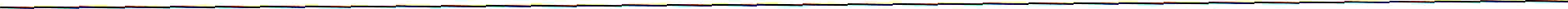 в 2021/2022 учебном годуЭССЕ НА ТЕМУ: «ПЕДАГОГ ГЛАЗАМИ ДЕТЕЙ»Эссе представляет собой творческую письменную работу обучающихся ШСК в форме мини-сочинения, в которой осмысливается и отражается личная позиция автора на тему«Педагог глазами детей» на примере руководителя ШСК.В конкурсную комиссию представляются от 1 до 3 работ обучающихся разнъіх возрастных групп.Требования к содержанию и оформлению эссе:работа представляется на русском язьже;на титульном листе указываются краткие сведения об авторе: Ф.И.О. (полностью), название образовательной организации, класс;максимальньШ объем 2 страницы на листе формата A4 книжной ориентации;кегль 14, вид шрифта Times New Roman, межстрочный интервал 1,5 см;поля: слева — 3 см, сверху и снизу — 2 см, справа 1,5 см;рекомендуемая структура эссе: вступление, основная часть, заключение.Приложение № 9 к Положению о проведении регионального этапа открытого заочного Всероссийского смотра-конкурса на лучтую постановку физкультурной работы и развитие массового спорта среди школьных спортивных клубов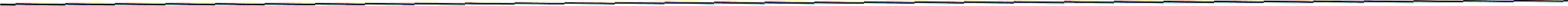 в 2021/2022 учебном годуСПОРТИВНЫЕ ДОСТИЖЕНИЯчленов (участников) школьного спортивного клубав физкультурньт мероприятиях за 2021/2022 учебный годРуководитель ШСК 			(Ф.И.О. полностью)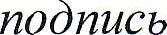 Приложение Х.• 10 к Положению о проведении регионального этапа открытого заочного Всероссиского смотра-конкурса на лучтую постановку физкультурной работы и развитие массового спорта среди ткольных спортивных клубовв 2021/2022 учебном году«Приложенііе № 2 к Объявлению о проведении открытого заочногоВсероссийского смотра-конкурса на лучшую постановку физкультурной работы и развитие массового спорта среди ткольтіх спортивных клубовв 2021/2022 учебном годуЗАЯВКАна участие в заочном Всероссийском смотре-конкурсе на лучтую постановку физкультурной работыи развитие массового спорта среди ткольных спортивных клубовНаименование субъекта Российской Федерации 	Санкт-Иетербург	Номинация 	Полное наименование организации (в соответствии с Уставом) 	Название ШСК 	 Юридический адрес организации (с индексом) 	Телефон/факс 	 E-mail: 	 Ссылка на видеоролик 	 Руководитель ШСК 	 Образование 	(какое учебное заведения окончил, когда)Стаж педагогической работы (из нm в данной образовательной организации)Награды, звания 	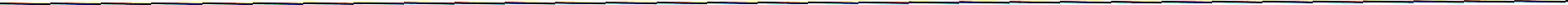 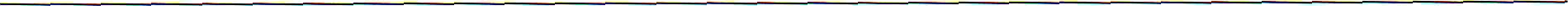 (когда, кем награжден или присвоено зваіпіе)Контактный телефон 	Email 	К настоящей заявке на участие в Конкурсе прилагаются документы, являющиеся неотъемлемой её частью.Директор организации 			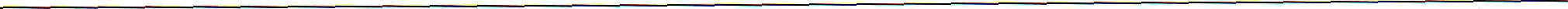 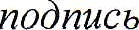 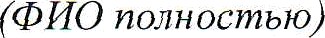 печать организации»Приложение № 11 к Положению о проведении регионального этапа открытого зао'іного Всероссийского смотра-конкурса на лучшую постановку фиЗК ЛЬтурноіі работы и развитие массового спорта среди ткольных спортивных клуG tв 2021/2022 учебном годуРЕШЕНИЕ РАЙОННОЇЇ ЕОНКУРСНОИ КОМИССИИНаименование района Санкт-Петербурга 	Контактный телефон председателя районной конкурсной комиссии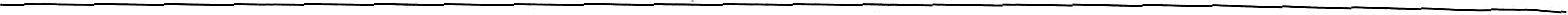 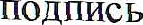 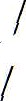 (лио)	 	2021 год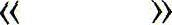 государственногобюджетногонетиповогообразовательногоучреждениядетскогоПортфолио школьного спортивного клуба‹ Be3ДЫlHKOЛbMOГO СМО Td›Портфолио школьного спортивного клуба‹ Be3ДЫlHKOЛbMOГO СМО Td›Портфолио школьного спортивного клуба‹ Be3ДЫlHKOЛbMOГO СМО Td›1.Паспорт ШСКприложение N 42.Презентация на тему: «Наш клуб (название клуба) — наша гордость!»приложение N 53.Видеоролик на тему: «К вершинам ycпexa»приложение N. 6Портфолио школьного спортивного клуба«Спортивный резерв»Портфолио школьного спортивного клуба«Спортивный резерв»Портфолио школьного спортивного клуба«Спортивный резерв»1.Паспорт ШСКприложение N 42.Презентация на тему: «Открывая горизонты»приложение N. 53Видеоролик на тему: «Уникальность наюего клуба»приложение № 6Портфолио школьного спортивного клуба«Спорт без границ»Портфолио школьного спортивного клуба«Спорт без границ»Портфолио школьного спортивного клуба«Спорт без границ»і.Паспорт ШСКприложение N. 42.Презентация на тему: «Привлекательность нашего клуба»приложение № 5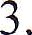 Видеоролик на тему: «Вместе мы сможем больше»приложение N. 6Портфолио школьного спортивного клуба«Спорт-пнфо-просвет»Портфолио школьного спортивного клуба«Спорт-пнфо-просвет»Портфолио школьного спортивного клуба«Спорт-пнфо-просвет»1.Паспорт ШСКприложение No 42.Презентация па тему: «Быстрее, выше, сильнее»приложение N 53.Видеоролик на тему: «Освещая спортивную жизнь»приложение № 6Портфолио руководителя школьного спортивного клуба«Лучший руководитель школьных спортивных клубов»Портфолио руководителя школьного спортивного клуба«Лучший руководитель школьных спортивных клубов»Портфолио руководителя школьного спортивного клуба«Лучший руководитель школьных спортивных клубов»1.Паспорт ШСКприложение № 42.Самопрезентация (презентация или вцдеоролик) на тему: «Я и мояпрофессия»приложение № 7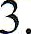 Эссе на тему: «Педагог глазами детей»приложение № 8Еріітерии оценки представленных конкурсных материаловЕріітерии оценки представленных конкурсных материаловЕріітерии оценки представленных конкурсных материаловПаспорт школьного спортивного клубаПаспорт школьного спортивного клубаПаспорт школьного спортивного клубаПлан работы ШСК на 2021/2022 уч. год (для участников всех номинпций)представление плана работ ШСК на 2021/2022 уч. год (расписание секций, график, календарный план спортивно-массовых и физкультурно- спортивных мероприятий)0 баллов — план работы отсутствует5 баллов — план работы представлен10 баллов — план работы представлен, раскрыт и соответствует требованиям КонкурсаКоличество секций по развиваемым видам спорта в ШСК(для участников всехноминаций)1-2 секции3-5 секций6 и больше секций5 баллов10 баллов15 балловКоличество обучающихся в ШСК от общего числа обучающихся в образовательной организации (в %)(для участников номинацийХ• 1, 2, 4, $)от 1 % до 10 % обучающихсяот 11 % до 24 % обучающихсяот 25 % и более обучающихся5 баллов10 баллов15 балловКоличество обучающпхся в ШСК, привлеченных к занятиям физической культурой и спортом (дети с ограниченньlмиВОЗМО (HOCTHMH ЗДО]ЗОВЬН,дети, попавшие в трудную жизненную ситуацию, дети из многодетных и малообеспеченных семей, дети-инвалиды, дети с единственным родителем, дети-сироты, дети, оставшиеся без попечения родителей) от общего числа обучающихся детей в образовательной организации, относящихся к различнъіми социальными категоритіи(в %)(для участников номинацииот 1 % до 10 % обучающихсяот 11 % до 24 % обучающихсяот 25 % и более обучающихся5 баллов10 баллов15 балловМатериалы по информационно-соответствие работ требованиям к оформлению материалов, предъявляемьтх в рамках настоящего Конкурса;грамотность;эстетика и художественный вкус;соблюдение базовых характеристик жанра работы;глубина содержания и уровень раскрытия темы;актуальность и доступность освещения конкурсного материала;соответствие аудио- и видеоматериала составу и оформлению материалов, предъявляемых в рамках КонкурсаlЮ баллапросветительскому освещению олимпийского движения ШСК(для участников номинациисоответствие работ требованиям к оформлению материалов, предъявляемьтх в рамках настоящего Конкурса;грамотность;эстетика и художественный вкус;соблюдение базовых характеристик жанра работы;глубина содержания и уровень раскрытия темы;актуальность и доступность освещения конкурсного материала;соответствие аудио- и видеоматериала составу и оформлению материалов, предъявляемых в рамках Конкурса1-2 балла1-4 балла1-4 балла«° fiсоответствие работ требованиям к оформлению материалов, предъявляемьтх в рамках настоящего Конкурса;грамотность;эстетика и художественный вкус;соблюдение базовых характеристик жанра работы;глубина содержания и уровень раскрытия темы;актуальность и доступность освещения конкурсного материала;соответствие аудио- и видеоматериала составу и оформлению материалов, предъявляемых в рамках Конкурсасоответствие работ требованиям к оформлению материалов, предъявляемьтх в рамках настоящего Конкурса;грамотность;эстетика и художественный вкус;соблюдение базовых характеристик жанра работы;глубина содержания и уровень раскрытия темы;актуальность и доступность освещения конкурсного материала;соответствие аудио- и видеоматериала составу и оформлению материалов, предъявляемых в рамках Конкурса1-4 балла1-4 балласоответствие работ требованиям к оформлению материалов, предъявляемьтх в рамках настоящего Конкурса;грамотность;эстетика и художественный вкус;соблюдение базовых характеристик жанра работы;глубина содержания и уровень раскрытия темы;актуальность и доступность освещения конкурсного материала;соответствие аудио- и видеоматериала составу и оформлению материалов, предъявляемых в рамках Конкурса1-4 баллаМатериалы по лучшему руководителю ШСК(для участников номинации-° s›соответствие представленных материалов требованиям Конкурса;соответствие содержания материалов паспорту ШСК и заявленной номинации;соответствие аудио- и видеоматериала требованиям к содержанию, составу и оформлению материалов, предъявляемых в рамках Конкурса;участие в конференциях, совещаниях, конкурсах и т.п.;публикации в СМИ, сети Интернет;грамоты, благодарности за успехи в профессиональной деятелъности:школьного уровня,муниципального (районного) уровня,регионального уровня,всероссийского уровня;наличие собственных методических разработок1-4 балла1-4 балла1-4 балласоответствие представленных материалов требованиям Конкурса;соответствие содержания материалов паспорту ШСК и заявленной номинации;соответствие аудио- и видеоматериала требованиям к содержанию, составу и оформлению материалов, предъявляемых в рамках Конкурса;участие в конференциях, совещаниях, конкурсах и т.п.;публикации в СМИ, сети Интернет;грамоты, благодарности за успехи в профессиональной деятелъности:школьного уровня,муниципального (районного) уровня,регионального уровня,всероссийского уровня;наличие собственных методических разработок1-4 балласоответствие представленных материалов требованиям Конкурса;соответствие содержания материалов паспорту ШСК и заявленной номинации;соответствие аудио- и видеоматериала требованиям к содержанию, составу и оформлению материалов, предъявляемых в рамках Конкурса;участие в конференциях, совещаниях, конкурсах и т.п.;публикации в СМИ, сети Интернет;грамоты, благодарности за успехи в профессиональной деятелъности:школьного уровня,муниципального (районного) уровня,регионального уровня,всероссийского уровня;наличие собственных методических разработок1-4 балласоответствие представленных материалов требованиям Конкурса;соответствие содержания материалов паспорту ШСК и заявленной номинации;соответствие аудио- и видеоматериала требованиям к содержанию, составу и оформлению материалов, предъявляемых в рамках Конкурса;участие в конференциях, совещаниях, конкурсах и т.п.;публикации в СМИ, сети Интернет;грамоты, благодарности за успехи в профессиональной деятелъности:школьного уровня,муниципального (районного) уровня,регионального уровня,всероссийского уровня;наличие собственных методических разработокбаллбаллабалла5 баллов1-5 балловПрезентация, самопрезентация /0 — 35 баллов/Презентация, самопрезентация /0 — 35 баллов/Презентация, самопрезентация /0 — 35 баллов/Содержаниесоответствие представленных материалов требованиям к содержанию конкурсной работы;раскрытие выбранной темы номинации;представление собственного опьпа работы в различных формах;отражение в содержании перспектив развития ШСК(приложения N 5, 7)1-5 баллов1-5 баллов1-5 баллов1-5 балловЭлементы оформления (качество)- креативный подход к использованию анимационных эффектов, звукового сопровождения и т.п., акцентирующих внимание на информации, изложенной в презентации;- соблюдение требований к оформлению мaтepщaлoв(приложения № 5, 7)1-10 баллов1-5 балловЭссе /0-30 баллов/Эссе /0-30 баллов/Эссе /0-30 баллов/Содержания Эссе-содержательность эссе в соответствии с темой;- грамотность1-10 баллов1-5 баллаОформления Эссекреативный подход к оформлению конкурсного материала;соблюдение требований к оформлению материалов(приложение № 8)1-10 баллов1-56гпа1.Номинация участника конкурса:указать нужное (+)Кол-вобтілов1.«Звезды школьного спорта»-1.«Спортивный резерв»-1.«Спорт без границ»1.«Спорт-инфо-просвет»-1.«Лучюий руководитель школьного спортпвногоклуба»-2.Данные клуба:указать информацию-2.Название ШСКуказать информацию-2.Год создания ШСКуказать информацию2.Символика ШСК (при налииии):указать информацию2.Эмблемауказать информацию2.Девизуказать информацию3.Полное название образовательной организации,на базе которой создан ШСКуказать информацию-4.Документы, регламентирующие деятельность ШСК(предоставляется копия титулъного листа документа: приказа, устава, положениярприкрепить файлы,подтверждающие докyмeнтьi, ссылки-5.ШСК по форме создания является:указать нужное (+)5.структурньlм подразделением образовательнойорганизации5.общественным объединением без образованияюридического лица-6.План (расписание секций, календарный плансоциально-значимых мероприятий) работы ШСК на 2021/2022 учебный год, утверждённыйруководителемприкрепить файлы,подтверждающие документы, ссылки7.Количество обучающихся в ШСК от общего числаобучающихся в образовательной организации( %)(статистические данные предоставляетсяза 202172022 учебный год,заполняютщчастнини номинаций Х• 1,2,4,5)указать информацию8.Количество обучающихся, привлеченных к занятиям физической культурой и спортом (дети с OB3, и дети, попавшие в трудную жизненную ситуацию, дети из многодетных и малообеспеченных семей, дети-инвалиды, дети с единственным родителем, дети-сироты и дети, оставшиеся без попечения родителей) от общего числа обучающихся детей, относящихся к особым социальным группам в образовательной организацпи (в %) (статистические данные предоставляютсяза 202172022 учеdный год,заполняет участники номинации Në 3)указать информацию9.Число членов ШСК, награжденньт знаками отличия ВФСК ГТО (золотьlм, серебряные, бронзОВЬІМ) (статистические dпнпьfe предоставляетсяза 2021/2022 учебный год,-звполняются участниками номинаций N• 1, 5dуказать информацию, прикрепить заверенные выписки из приказово награждениизнаками отличия ВФСК ГТО10.Результаты спортивньт достижений обучающихся в«Президентских состязаниях», «Президентских спортивных играх» и Фестивале Всероссийского физкультурно-спортивного комплекса «Готов к труду и обороне» (ГТО) среди обучающихся общеобразовательных организаций (муниципальный, региональныіі, всероссийский уровень) (статнстические данные предоставяяютсяза 202172022 учеdнъій год об yvacmuuв муниципнльном и региональном эmanax, за 202072021 учеdный год od yvacmuuво Всероссийском этапе;заполняет участники номинаций Х• 1,5)прикрепить файлы,подтверждающиессылки11.Результаты спортивных достижений обучающихся в физкультурно-спортивных мероприятиях различного уровня организации (муниципальньйі, региопальный, всероссийский)(статистические даннъіе предоставляется за 202172022 учеdный гоЬ,-заполняют участники номинаций X• 2, S, 5).прикрепить файлы, подтверждающие документы, ссылки12.Результаты спортивньт достижений обучающихся во Всероссийских играх ШСК(статистические данные предоставляюза 2021/2022 учебный год,-заполняет участники номинации Х• 5).прикрепить файлы, подтверждающие доКу.ленты, ссылкиіз.Результаты работы школьного спортивного клуба по информационно-просветительскому освещению олимпийского движения: (сайт, телевидение, СМИ, соцсети);создание в образовательньт организациях дискуссионньт площадок (встречи, круглые столы, диспуты, пресс-клубы и т.п.);развитие волонтерского движепия по организации массовых мероприятий и пропаганде здорового образа жизни;организация конкурсов, пресс-конференций, фестивалей для обучающихся ШСК;использование форм деятельности спортивной журналистики (интервью, выпуск газет, журналов, рубрик, авторских колонок, репортажей и т.д.);страницы в соцсетях, аудио-фото-видеоматериалы;пpивлeчeщиe известных спортсменов, тренеров, ветеранов спорта к деятельности ШСК, физкультурно-массовой работе, участию в протокольньlх церемониях, мастер-классах, фотосессиях и встречам с юньlми спортсменами;съемки сюжетов о жизни обучающихся ШСК (занятия, физкультурно-спортивные и досуговые мероприятия, мастер-классы)(sплплпяюш участники номинации Х• 4)предоставить подтверждающие документы, прикрепить файлы о проведенных мероприятиях и публикации информационных материалов в СМИ, указатьдействующ ую ссылку материалов в сети Интернет, в соцсетях, на сайте oбpaзogameльнoй организации, указать нnsвnпuг издания, год издания, название публикации, если есть, то ссылку на публикацию).14.Персональный информационный pecypc ШСК:-14.в	сети	Интернет	(страница	ШСК	на	сайтеобразовательной организации)указатьдействующую ссыяку14.в сети Интернет (страница ШСК в социальньт сетях)указатьдействующую ссылку14.в периодическом печатном издании (газета, журнал,иное)указапіь названиеиздания, год издания, название публикации, если есть, то указать ссылку на публикацию-15.Материалы по лучшему руководитель ШСК:участие в конференциях, совещаниях, конкурсах и т.п.,’публикации в СМИ, сети Интернет;грамоты, благодарности за успехи в профессиональной деятельности школьного, муниципального (районного), регионального, всероссийского уровня;наличие собственных методіічесих разработок.(зпнолняюш участники номинации Х• 5)прикрепить ссылку наподтверждающие документы (программы, сертификаты, свидетельства, благодарности, грамоты, публикации, метобические разработки)№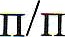 Уровень мероприятия(муниципальный, региональный, всероссийский)Название мероприятияДатаРезультат2.3НоминацияОбщее количество ШСКв райоиеКоличество ШСК,принявших участие в районном этапе Смотра-конкурсаДоля ШСК, участвующих в Смотре-конкурсе, от общего количества организаций в районе, (%)Победитель среди образовательньт организацийКоличество набранныхбалловНоминации № 1Номинация № 2Номинация № 3Номинация № 4Номинация № 5